ПРОГРАММА РАБОТЫ И БЮДЖЕТ НА 2023–2024 годыВступлениеВ Приложении 1 представлена предлагаемая Программа работы (ПР) Тегеранской конвенции и протоколов к ней на 2023–2024 годы.Деятельность, перечисленная в ПР, основывается на выполнении решений, принятых на пятой сессии Конференции Сторон Тегеранской конвенции, Ашхабад, 30 мая 2014 года, (КС-5), Внеочередной сессии Конференции Сторон Тегеранской конвенции, Москва, 19-20 июля 2018 года, и консультациях, проведенных в ходе заседаний Подготовительного комитета к КС-6, и сделанных там рекомендациях. В документ включена информация о предлагаемых источниках и механизмах финансирования, в то время как в Приложении 1 подробно излагается состав Секретариата и соответствующие расходы.Подробный заверенный отчет о доходах и расходах за период со времени проведения КС-5 содержится в Приложении 2.Программа работы, представленная в Приложении 1 может рассматриваться как абсолютный минимум. В этой связи мобилизация ресурсов должна занимать приоритетное место в повестке дня КС-6. Скользящая рабочая программа, состоящая из полного всеобъемлющего обзора проектов и мероприятий, которые были определены как приоритетные потребности для осуществления Конвенции и Протоколов к ней, содержится в Приложении III. Предлагаемые действия:Конференция Сторон может пожелать: Приветствовать отчет поступлений и расходов со дня проведения пятой сессии Конференции Сторон Тегеранской конвенции и выражают обеспокоенность о задолженности по взносам Исламской Республики Иран и Туркменистана и призывают эти страны как можно скорее обеспечить надлежащие платежи;Приниять Программу работы Тегеранской конвенции на 2023–2024 годыПриниять решение продолжать коллективно вносить вклад суммой в 360 000 долл. США (72 000 долл. США от каждой страны) ежегодно в качестве взноса в бюджет Тегеранской конвенции и взять на себя обязательство увеличить свой взнос наличными средствами либо через поддержку персоналаВыразить признательность Программе ООН по окружающей среде за ее постоянный вклад и поддержку реализации Тегеранской конвенции и протоколов к нейРассмотреть вопрос о том, как увеличить финансовые ресурсы для процесса Конвенции, и принять соответствующее решение.Приветствовать Скользящую программу работы и призывают соответствующие международные организации, включая Программу ООН по развитию, Продовольственную и сельскохозяйственную организацию ООН (ФАО), Международную морскую организацию (ИМО), и Всемирную метеорологическую организацию (ВМО), а также международные финансирующие учреждения, такие как, например, Глобальный экологический  фонд (ГЭФ) и Зеленый климатический фонд (ЗКФ), сотрудничать и поддерживать реализацию Тегеранской конвенции и протоколы к ней;СПИСОК ИСПОЛЬЗУЕМЫХ СОКРАЩЕНИЙ И АББРЕВИАТУРПриложение 1ПРОГРАММА РАБОТЫ ТЕГЕРАНСКОЙ КОНВЕНЦИИ   1 января 2023 года – 31 декабря 2024 годаПриложение 1Приложение 2Приложение 2Заверенный отчет о доходах и расходахВведение: В Таблице 1 представлена заверенная информация о поступлениях и расходах основного бюджета Тегеранской конвенции на период 2015-2021 годов. Основной бюджет Тегеранской конвенции состоит из национальных взносов Договаривающихся Сторон. В Таблице 2 представлен обзор взносов, выплаченных в рамках основного бюджета Тегеранской конвенции.В Таблице 3 представлено распределение расходов, произведенных за период 2015-2021 годов, в соответствии с основными блоками Программы работы ТК. В Таблице 4 представлена смета вклада ЮНЕП в Тегеранскую конвенцию на период 2015-2021 годов.Кроме того, необходимо отметить, что в период 2015-2021 годов под эгидой Тегеранской Конвенции были реализованы два региональных проекта: 1) «Каспийский центр экологической информации – Фаза 2», профинансированный компанией BP Exploration (Caspian Sea) limited и реализованный ГРИД-Арендал, базирующейся в Норвегии. Общий бюджет проекта – 350,048 долл. США2) «Решение проблемы морского мусора в регионе Каспийского моря», профинансированный Global Water Challenge и реализованный Центром водных инициатив, базирующимся в Казахстане. Общий бюджет проекта – 321,400 долларов США Таблица 11000/32CPL - TF Ctrpart Ctrs Supp Envrmt ActivitiesМ1-32CPL-000095 - CP50230901 – Услуги (временного) Секретариата для Рамочной конвенции по защите морской среды Каспийского моряДонор: 1400000030 – ГРУППА СПОНСОРОВПромежуточный заверенный отчет о финансируемой программе (WBSE: SB-000957) за период с 01 января 2015 года по 31 декабря 2021 года(Выражено в долларах США)Поступления	Заверено Эрикой Маттссон, Сотрудником по управлению фондами Программы ООН по окружающей среде, 12 октября 2022 года Согласовано Мириам Кизито, Начальником отдела финансовой отчетности, Служба бюджетного и финансового управления, Офис ООН в Найроби, 11 октября 2022 годаОдобрено Кэтлин Креавалль, Начальником службы финансового управления Программы ООН по окружающей среде, 14 октября 2022 года		Таблица 2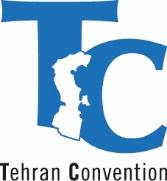 Тегеранская конвенция Обзор взносов, выплаченных в рамках основного бюджета Тегеранской конвенции* Долг за 2013, 2014, 2018 ,2019, 2021 гг.Таблица 3 Тегеранская конвенция Распределение расходов в соответствии с основными блоками Программы работы ТКТаблица 4Смета вклада ЮНЕП в Тегеранскую конвенцию Приложение 3Тегеранская конвенция Дорожная карта для реализации 2023 - 2028 гг.1. ВступлениеРамочная конвенция по защите морской среды Каспийского моря (Тегеранская конвенция) вступила в силу 12 августа 2006 года. Стратегическая программа действий Тегеранской конвенции (СПДК) была принята на второй сессии Конференции Сторон Тегеранской конвенции (КС-2), состоявшейся 10-12 ноября 2008 года в Тегеране, Исламская Республика Иран, в качестве всеобъемлющей долгосрочной повестки дня и рамок для реализации Тегеранской конвенции и будущих протоколов к ней на период в 10 лет. СПДК была транслирована в национальные планы действий (НПДК) и двухгодичные Программы работы (ПР), учитывающие региональную координацию и сотрудничество в поддержку этих НПДК.Основным элементом этой дорожной карты была и остается Программа работы Тегеранской конвенции, сформированная под руководством КС и основанная на ожидаемых доходах как от взносов Сторон в бюджет Конвенции, так и от других взносов в денежной или натуральной форме. На протяжении многих лет потребность во внебюджетной поддержке возрастала, но никогда не могла быть полностью удовлетворена, несмотря на призыв на каждой сессии Конференции Сторон ко всем донорам рассмотреть, продолжить, возобновить или увеличить на двусторонней или многосторонней основе свою поддержку реализации положений Тегеранской конвенции и протоколов к ней.В отсутствие определенного соглашения о структуре поддержки Конвенции и, как указано в проекте ПР к 6-й сессии КС, документ TC/COP6/8, сегодняшний потенциал временного Секретариата Тегеранской конвенции (ВСТК) и круг мероприятий и вмешательств, которые он может предпринять, были сведены к абсолютному минимуму. Тем временем число просьб о региональном сотрудничестве еще больше возросло. Например, совсем недавно Казахстан представил новые проектные предложения, а Туркменистан предложил оживить Каспийскую экологическую программу (КЭП) – финансируемую ГЭФ программу, которая послужила основой для Конвенции и ее ПР.На этом фоне ВСТК разработал скользящую программу работы, которая могла бы фигурировать в качестве дополнения о техническом сотрудничестве к ПР Конвенции, облегчающую обсуждение и привлечение ресурсов для целого ряда проектов и мероприятий, которые были предложены или определены в качестве приоритетных потребностей для реализации Конвенции и протоколов к ней. Программа организована по блокам мероприятий в соответствии с разделами и статьями Тегеранской конвенции с особым акцентом на Протоколы к Тегеранской конвенции. Каждый кластер объединяет основные потребности и работу, а также соответствующую правовую, институциональную и административную поддержку.  Программа представлена в приложении к настоящей записке в виде пятилетней скользящей программы, открытой для дальнейшей проработки и реализации мероприятий, для которых обеспечено финансирование и к которым мероприятия могут быть добавлены в любое время. В этом контексте следует также отметить, что представленные мероприятия нуждаются в поддержке со стороны правительств прикаспийских стран путем предоставления натурных и/или финансовых взносов. Частичная координационная поддержка со стороны Секретариата Тегеранской конвенции также учитывается в зависимости от масштабов деятельности.Как и в случае с ПР, ответственность за управление и продвижение процесса реализации скользящей программы работы будет лежать на Секретариате Конвенции, получающем поддержку в денежной или натуральной форме от принимающей организации ЮНЕП и партнеров в рамках ООН и за ее пределами.АФАдаптационный Фонд  Актауский протоколПротокол о региональной готовности, реагировании и сотрудничестве в случае инцидентов, вызывающих загрязнение нефтью к Тегеранской конвенцииАшхабадский протоколПротокол о сохранении биологического разнообразия к Тегеранской конвенцииВСТКВременный Секретариат Тегеранской конвенцииВКВнеочередная Конференция Сторон Тегеранской конвенцииГЭФГлобальный экологический фонд  ЗКФ Зеленый климатический Фонд ООНИМОМеждународная морская организацияКАСПКОМКоординационный комитет по гидрометеорологии Каспийского моряКомиссия по водным биологическим ресурсамКомиссия по сохранению, рациональному использованию водных биоресурсов Каспийского моряКСКонференция Сторон Тегеранской конвенцииМосковский протоколПротокол по защите Каспийского моря от загрязнения из наземных источников и в результате осуществления на суше деятельности»НПДКНациональный план действий Тегеранской конвенцииНОВК/НСВКНациональный офис/сотрудники по взаимосвязи с Тегеранской конвенциейПротокол ОВОСПротокол по оценке воздействия на окружающую среду в трансграничном контексте к Тегеранской конвенцииОперативный орган Регионального Плана Актауского протоколаНациональная организация, назначенную государством, несущую оперативную ответственность за действия в случае инцидентов, вызывающих загрязнение морской среды нефтьюПротокол по мониторингуПроект протокола по мониторингу, оценке и обмену информациейПРООНПрограмма развития ООНРегиональный План Актауского протоколаПлан регионального сотрудничества по борьбе с загрязнением нефтью в случае чрезвычайной ситуации на Каспийском мореРИГЛАРНРегиональная инициатива по обеспечению готовности к ликвидации аварийных разливов нефтиСПДКСтратегическая программа действий Тегеранской конвенцииТК Рамочная конвенция по защите морской среды Каспийского моря (Тегеранская конвенция)№СрокОписание деятельностиОжидаемые результатыРеализацияФинансирование (доллары США)Примечание12345671Январь 2023 - декабрь 20241.1 Административно-институциональная деятельность по поддержке созданной сети НОВК/НСВКОперативная сеть НОВК/НСВК, содействующая реализации Конвенции и протоколов функционируетПравительства прикаспийских государств при поддержке ВСТК120 000 (ТК)1.1 В соответствии с решением КС2 (п.14)1Январь 2023 - декабрь 20241.2 Поддержка ВСТК при реализации ТКСтатья 23.4 ТК Правительства прикаспийских государств при поддержке ЮНЕП230 000 (ТК) + взнос ЮНЕП В соответствии с решениями КС2 (п.8), КС3 (п.2),КС4 (п.2), КС5 (п.2-прил.) 1Январь 2023 - декабрь 20241.3 Административная деятельность по обеспечению взносов в бюджет Тегеранской конвенцииДенежные и овеществленные взносы Договаривающихся Сторон обеспеченыПравительства прикаспийских государств, ВСТКНациональные бюджетыВ соответствии с решениями КС1 (п.8), КС2 (п.4), КС3 (п.14), КС4 (п.17),КС5 (п.16)2Январь 2023 - декабрь 2024Разработка новой Стратегической программы действий КонвенцииПроект Стратегической программы действий Конвенции подготовлен и одобрен Правительства прикаспийских государств, ВСТК20 000 (ТК)В соответствии с решением КС2 (п.1)3Январь 2023 - декабрь 2024Реализация Национальных планов действий по КонвенцииНПДК реализуютсяПравительства прикаспийских государств при поддержке ВСТК Национальные бюджетыВ соответствии с решениями КС3 (п.8),КС4 (п.11), КС5 (п.8)4Январь 2023 - декабрь 20244.1 Деятельность по протоколам Конвенции -(ратификация, вступление в силу и реализация принятых протоколов и разработка новых протоколов)- Протокол по ОВОС;- Московский протокол - Ашхабадский протокол ратифицированы; разработаны механизмы и программы реализации протоколов;начата реализация протоколов  Правительства прикаспийских государств при поддержке ВСТК и международных партнеров - Конвенций Эспо, КБР и Глобальной программы действий ЮНЕП100 000 (ТК) + вклады международных партнеровВ соответствии с решениями КС 4 (п.7),КС 5 (п.5),ВН КС (п.1)4Январь 2023 - декабрь 20244.2 Реализация Актауского протокола в рамках Регионального Плана в соответствии с Планом работ на 2023–2024 гг.Организационные мероприятия по согласованию Регионального плана завершены и Региональный план принят и реализуетсяПравительства прикаспийских государств при поддержке ВСТК60 000 (ТК);495 000 (ВР)20 000 (ЮНЕП)В соответствии с Планом работ на 2022-2023гг по реализации Регионального плана Актауского протокола, согласованным на совещании исполнительных и оперативных органов по Актаускому протоколу 1–3 ноября 2021 г.4Январь 2023 - декабрь 20244.3 Продолжение согласования и принятие протокола по мониторингу, оценке и обмену информациейПротокол по мониторингу, оценке и обмену информацией принят, подписан и находится в стадии ратификацииПравительства прикаспийских государств при поддержке ВСТК20 000 (ТК)В соответствии с решениями КС4 (п.14),КС5 (п.12)5.Январь 2023 - декабрь 2024Деятельность в области мониторинга, отчетности и обмена информацией5.1 Программа мониторинга окружающей среды актуализирована  Правительства прикаспийских государств при поддержке ВСТК20 000 (ТК): + Национальные бюджеты + ВР В соответствии с решением КС4 (п.13)5.Январь 2023 - декабрь 2024Деятельность в области мониторинга, отчетности и обмена информацией5.2 Продолжение работы Рабочей группы по мониторингу и обмену информацией Правительства прикаспийских государств при поддержке ВСТК40 000 (ТК), Национальные бюджетыВ соответствии с решениями КС5 (п.11, 12)5.Январь 2023 - декабрь 2024Деятельность в области мониторинга, отчетности и обмена информацией5.3 Доклад о состоянии окружающей среды Каспийского моря 2017–2021 гг. (SOE-3) в стадии разработки  Правительства прикаспийских государств при поддержке ВСТК(ВР)В соответствии c решениями  КС4 (п.15),КС5 (п.13)5.Январь 2023 - декабрь 2024Деятельность в области мониторинга, отчетности и обмена информацией5.4 Национальные доклады подготовлены, рассмотрены и поставлены на КЭИЦ Правительства прикаспийских государств20 000 (ТК) Национальные бюджетыВ соответствии с решениямиКС3 (п10),КС5 (п.14) 5.Январь 2023 - декабрь 2024Деятельность в области мониторинга, отчетности и обмена информацией5.3 Веб-сайт Тегеранской конвенции, включая Каспийский центр экологической информации, функционирует и актуализирован Правительства при поддержке ВСТК(+ Координаторы по вопросам информации и ВСТК)40 000 (ТК) + Национальные бюджетыВ соответствии с решениями КС3 (п.9), КС5 (п.8)6Январь 2023 - декабрь 2024Поддержка участия общественности и других заинтересованных сторон в процессе реализации Тегеранской конвенции и протоколов к ней 6.1 Стратегии участия общественности Договаривающихся Сторон как части НПДК актуализированы Правительства прикаспийских государств при поддержке ВСТКНациональные бюджетыВ соответствии с решениями КС3 (п.11), КС4 (п.12) и КС5 (п.9) 6Январь 2023 - декабрь 2024Поддержка участия общественности и других заинтересованных сторон в процессе реализации Тегеранской конвенции и протоколов к ней 6.2 Мероприятия «Дня Каспийского моря» в 2023 г. и в 2024 г. в пяти прикаспийских странах осуществлены Правительства прикаспийских государств при поддержке ВСТК50 000 (ТК)В соответствии с решениями КС4 (п.12), КС5 (п.9)7Январь 2023 - декабрь 2024Осуществление и развитие сотрудничества Тегеранской конвенции с международными и региональными организациями, а также поддержка процесса реализации положений Тегеранской конвенции и протоколов к ней, в том числе, через разработку и реализацию международных проектов 7.1 Сотрудничество с ЮНЕП, ГЭФ, ИМО, ПРООН, ЗКФ, АФ и др. развивается Правительства прикаспийских государств при поддержке ВСТК и международных партнеровБюджеты ТК, правительств и международных организацийВ соответствии с решениями КС3 (п.16),КС4 (п.21), КС5 (п.17) 7Январь 2023 - декабрь 2024Осуществление и развитие сотрудничества Тегеранской конвенции с международными и региональными организациями, а также поддержка процесса реализации положений Тегеранской конвенции и протоколов к ней, в том числе, через разработку и реализацию международных проектов 7.2 Полномасштабный проект «Урбанизация и адаптация к изменению климата в регионе Каспийского моря» разработан и представлен в Адаптационный фонд, начата его реализация ЮНЕП-ВСТК, ООН-Хабитат, МОМ и правительства1,800,000Адаптационный фонд, ЮНЕПВ соответствии с решением  КС3 (п.15)7Январь 2023 - декабрь 2024Осуществление и развитие сотрудничества Тегеранской конвенции с международными и региональными организациями, а также поддержка процесса реализации положений Тегеранской конвенции и протоколов к ней, в том числе, через разработку и реализацию международных проектов 7.3 Проект ПРООН-ЮНЕП «Оказание содействия в выработке системного подхода к решению   проблемы морского мусора и морского пластика в Каспийском море» в стадии реализации Правительства прикаспийских государств при поддержке ВСТК и ПРООН4 039 200 (Правительство РФ через ПРООН) +ПРООН,ЮНЕП, Правительства стран Каспия В соответствии с «Программой официальной помощи РФ в целях развития» Рамочным соглашением о партнерстве между РФ и ПРООН, 2015  8Январь 2023 - декабрь 2024Сотрудничество с региональными организациями 8.1 Сотрудничество с КАСПКОМ реализуется в рамках Меморандума о взаимопонимании между КАСПКОМ и ВСТК, в том числе, в области изменений климата в соответствии со ст.16 ТК. КАСПКОМ,Правительства прикаспийских государств при поддержке ВСТК15 000 (ТК)В соответствии с решением КС5 (п.10)8Январь 2023 - декабрь 2024Сотрудничество с региональными организациями 8.2 Сотрудничество с Комиссией по водным биоресурсам Каспийского моря в соответствии со ст.14 ТК осуществляется, разработан и согласован соответствующий Меморандум о взаимопонимании между Тегеранской конвенцией и Комиссией по водным биоресурсам Каспийского моряПравительства прикаспийских государств при поддержке ВСТК15 000 (ТК)В соответствии с решением КС2 (п.5) и рекомендацией Подготовительного комитета КС6, Баку, сентябрь 
2019 г.9Январь 2023 - декабрь 2024Организация подготовки проведения КС7 и проведение КС7Заседания подготовительных комитетов для рассмотрения документов к КС7, включая проекты Заявления и решения министров, проведены  Правительства прикаспийских государств при поддержке ВСТК40 000 (ТК)10Январь 2023 - декабрь 20247-я юбилейная сессия Конференции Сторон Конвенции (Исламская Республика Иран) Правительства прикаспийских государств при поддержке ВСТК25 000 (ТК) + вклад принимающей страны)Расходы на Секретариат в долларах США*ВСТК2023–2024 годыРасходы на Секретариат в долларах США*ВСТК2023–2024 годыРасходы на Секретариат в долларах США*ВСТК2023–2024 годыРасходы на Секретариат в долларах США*ВСТК2023–2024 годыПерсоналПерсонал20222023ВсегоКоординаторЮНЕПЮНЕПЮНЕПСлужащий Тегеранской конвенции80 00080 000160 000Старший советникЮНЕПЮНЕПЮНЕППереводчик20 00020 00040 000СоветникЮНЕПЕБ/ЮНЕПЮНЕПСотрудник по коммуникациямЮНЕПЮНЕПЮНЕПКомандировки 15 00015 00030 000Размещение / связьВР/ЮНЕПВР/ЮНЕПВР/ЮНЕПИТОГО115 000115 000230 000СрокОписание деятельностиОжидаемые результатыРеализацияФинансирование (доллары США)Протокол о региональной готовности, реагировании и сотрудничестве в случае инцидентов, вызывающих загрязнение нефтью (Актауский протокол) Протокол о региональной готовности, реагировании и сотрудничестве в случае инцидентов, вызывающих загрязнение нефтью (Актауский протокол) Протокол о региональной готовности, реагировании и сотрудничестве в случае инцидентов, вызывающих загрязнение нефтью (Актауский протокол) Протокол о региональной готовности, реагировании и сотрудничестве в случае инцидентов, вызывающих загрязнение нефтью (Актауский протокол) Протокол о региональной готовности, реагировании и сотрудничестве в случае инцидентов, вызывающих загрязнение нефтью (Актауский протокол) Протокол о региональной готовности, реагировании и сотрудничестве в случае инцидентов, вызывающих загрязнение нефтью (Актауский протокол) 1Январь 2023 - декабрь 2024Завершение согласования Регионального планаАктауского протоколаи проведение соответствующих мероприятий  Организационные мероприятия завершены и Региональный план принят и реализуется.Правительства прикаспийских государств при поддержке ВСТК10 000 (ТК)35 000 (ВР)2Январь 2023 - декабрь 2024Организация деятельности национальных оперативных органов в рамках Актауского протоколаПроведены учебные мероприятия национальных оперативных органов в рамках Актауского протоколаПравительства прикаспийских государств при поддержке ВСТК и РИГЛАРН20 000 (ТК)45 000 (ВР)3Январь 2023 - декабрь 2024Деятельность по оценке национальных планов действий в чрезвычайных ситуациях в корреляции с Планом Актауского протокола и организация соответствующих мероприятий по наращиванию потенциалапо согласованию национальных планов действий с Планом Актауского протокола Национальные планы действий в чрезвычайных ситуациях согласованы с Актауским протоколомПравительства прикаспийских государств при поддержке ВСТК65 000 (ВР)4Январь 2023 - декабрь 2024Организация соответствующих учений и тренингов в соответствии с долгосрочным графиком Регионального Плана Актауского протокола Проведены соответствующие учения- 1 учение ALPHA, 2 учения BRAVO, 1 учение DELTA Правительства прикаспийских государств при поддержке ВСТК20 000 (ТК)160 000 (ВР)5Январь 2023 - декабрь 2024Развитие сотрудничества с нефтегазовой отраслью через РИГЛАРН, разработка соответствующих рекомендаций и механизмов сотрудничества Региональные и национальные рекомендации по сотрудничеству с нефтяным сектором разработаны Правительства прикаспийских государств при поддержке ВСТК и РИГЛАРН35 000 (ВР)6Январь 2023 - декабрь 2024Подготовка Регионального обзора по использованию диспергентов с учетом международных руководящих принципов и национальной политики в этой области Региональный обзор и национальная политика по использованию диспергентов с учетом международных рекомендацийПравительства прикаспийских государств при поддержке ВСТК35 000 (ВР)7Январь 2023 - декабрь 2024Деятельность по организации функционирования Регионального механизма Актауского протоколаФункционирующий Региональный механизмПравительства прикаспийских государств при поддержке ВСТК20 000 (ЮНЕП)120 000 (ВР)Выделенный бюджет2,112,076.44Итого поступлений2,112,076.44РасходыРасходы на штатных сотрудников и прочий персонал476,291.77Товары и материалы294.00Оборудование, транспортные средства и мебель1,060.00Контрактные услуги98,561.26Поездки164,954.08Перечисления и гранты1,212,135.10Общие оперативные и другие прямые расходы83,430.56Итого прямых расходов2,036,726.77Косвенные расходы (ООН)66,044.41Косвенные расходы (партнеры по осуществлению)15,424.66Итого косвенных расходов81,469.07Итого расходов2,118,195.84Чистое превышение/(недостаток) превышение поступлений над расходами(6,119.40)Обменный курс/(убыток) прибыль(263.98)Доступный баланс(6,383.38)*Грант имеет дебиторскую задолженность в 664,515.26 долл. США для покрытия негативного баланса наличных средств*Грант имеет дебиторскую задолженность в 664,515.26 долл. США для покрытия негативного баланса наличных средств2015201620172018201920202021ДолгАзербайджан72,00072,00072,00072,00072,00072,00072,000Иран72,00072,00072,00056,010375,990*Казахстан72,00072,00072,00072,00072,00072,00072,000Россия72,00072,00072,00072,00072,00072,00072,000Туркменистан72,00072,00072,00072,000216,000Итого360,000360,000360,000288,000216,000272,010216,000591,990Блок2015-2021Услуги Секретариата875,000Поддержка сети НОВК/НСВК330,000Протоколы: 1) Реализация Актауского протокола; 3) Деятельность по подготовке реализации Московского, Ашхабадского протоколов и Протокола по ОВОС; 2) Деятельность по поддержке работы касательно Мониторинга, оценки и обмена информацией194,000Обслуживание заседаний, включая путевые расходы на семь заседаний Подготовительного комитета294,000День Каспия и повышение осведомленности154,000Сотрудничество и партнерство с другими международными организациями и учреждениями/мобилизация ресурсов189,000Итого2,036,000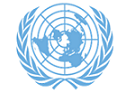 1000/32CPL - TF 1000/32CPL - TF 1000/32CPL - TF 1000/32CPL - TF 1000/32CPL - TF 1000/32CPL - TF 1000/32CPL - TF 1000/32CPL - TF 1000/32CPL - TF 1000/32CPL - TF 1000/32CPL - TF 1000/32CPL - TF M1-32CPL-000095 - CP50230901 M1-32CPL-000095 - CP50230901 M1-32CPL-000095 - CP50230901 M1-32CPL-000095 - CP50230901 M1-32CPL-000095 - CP50230901 M1-32CPL-000095 - CP50230901 M1-32CPL-000095 - CP50230901 M1-32CPL-000095 - CP50230901 M1-32CPL-000095 - CP50230901 M1-32CPL-000095 - CP50230901 M1-32CPL-000095 - CP50230901 M1-32CPL-000095 - CP50230901 С 1 января 2015 года по 1 декабря 2021 годаС 1 января 2015 года по 1 декабря 2021 годаС 1 января 2015 года по 1 декабря 2021 годаС 1 января 2015 года по 1 декабря 2021 годаС 1 января 2015 года по 1 декабря 2021 годаС 1 января 2015 года по 1 декабря 2021 годаС 1 января 2015 года по 1 декабря 2021 годаС 1 января 2015 года по 1 декабря 2021 годаС 1 января 2015 года по 1 декабря 2021 годаС 1 января 2015 года по 1 декабря 2021 годаС 1 января 2015 года по 1 декабря 2021 годаС 1 января 2015 года по 1 декабря 2021 года(Выражено в долларах США)(Выражено в долларах США)(Выражено в долларах США)(Выражено в долларах США)(Выражено в долларах США)(Выражено в долларах США)(Выражено в долларах США)(Выражено в долларах США)(Выражено в долларах США)(Выражено в долларах США)(Выражено в долларах США)(Выражено в долларах США)Денежная и овеществленная поддержка ЮНЕПДенежная и овеществленная поддержка ЮНЕПДенежная и овеществленная поддержка ЮНЕПРасходы на штатных сотрудников и прочий персонал (Координатор, административный персонал, консультанты) Расходы на штатных сотрудников и прочий персонал (Координатор, административный персонал, консультанты) Расходы на штатных сотрудников и прочий персонал (Координатор, административный персонал, консультанты) 742,000742,000Товары и материалыТовары и материалыТовары и материалы224,000224,000Оборудование, транспортные средства и мебельОборудование, транспортные средства и мебельОборудование, транспортные средства и мебель10,00010,000Контрактные услугиКонтрактные услугиКонтрактные услугиПоездкиПоездкиПоездкиПеречисления и грантыПеречисления и грантыПеречисления и грантыОбщие оперативные и другие прямые расходыОбщие оперативные и другие прямые расходыОбщие оперативные и другие прямые расходы00ИтогоИтогоИтого976,000976,000ПРЕДОТВРАЩЕНИЕ, СНИЖЕНИЕ И КОНТРОЛЬ ЗАГРЯЗНЕНИЯПРЕДОТВРАЩЕНИЕ, СНИЖЕНИЕ И КОНТРОЛЬ ЗАГРЯЗНЕНИЯПРЕДОТВРАЩЕНИЕ, СНИЖЕНИЕ И КОНТРОЛЬ ЗАГРЯЗНЕНИЯПРЕДОТВРАЩЕНИЕ, СНИЖЕНИЕ И КОНТРОЛЬ ЗАГРЯЗНЕНИЯЭффективное предотвращение, подготовка и реагирование на инциденты, связанные с загрязнением нефтью Каспийского моря, в рамках сотрудничества пяти прикаспийских государств по реализации Актауского протоколаЭффективное предотвращение, подготовка и реагирование на инциденты, связанные с загрязнением нефтью Каспийского моря, в рамках сотрудничества пяти прикаспийских государств по реализации Актауского протоколаЭффективное предотвращение, подготовка и реагирование на инциденты, связанные с загрязнением нефтью Каспийского моря, в рамках сотрудничества пяти прикаспийских государств по реализации Актауского протоколаЭффективное предотвращение, подготовка и реагирование на инциденты, связанные с загрязнением нефтью Каспийского моря, в рамках сотрудничества пяти прикаспийских государств по реализации Актауского протоколаОбщая ориентировочная стоимость: 380 000 долларов СШАОбщая ориентировочная стоимость: 380 000 долларов СШАОбщая ориентировочная стоимость: 380 000 долларов СШАОбщая ориентировочная стоимость: 380 000 долларов СШАРезультатМероприятияОриентировочная стоимость, долл. СШАСтатус и потенциальные партнеры1. Региональный план в рамках Актауского протокола разработан и согласован, включая решение о характере и сфере охвата регионального механизма (ст. 4).1. Региональное совещание по доработке регионального плана в рамках Актауского протокола, включая решение о координационном региональном механизме.10 000СтатусПротокол о региональной готовности, реагировании и сотрудничестве в случае инцидентов, вызывающих загрязнение нефтью, (Актауский протокол) вступил в силу 25 июля 2016 года.Назначение национальных компетентных органов продолжается.Региональный план в рамках Актауского протокола близок к завершению.Были проведены два тренинга по применению регионального плана.Потенциальные партнерыДоговаривающиеся СтороныМеждународная морская организация (ИМО)Региональная инициатива по обеспечению готовности к разливам нефти (РИГЛАРН)Международные и национальные нефтегазовые компанииРегиональные морские конвенции2. Функционирование регионального механизма и координационной структуры в масштабах Каспия.2.1 Создание регионального механизма и его региональной координационной сети.2.2 Начальная поддержка регулярных региональных совещаний оперативных органов.50 00010 000СтатусПротокол о региональной готовности, реагировании и сотрудничестве в случае инцидентов, вызывающих загрязнение нефтью, (Актауский протокол) вступил в силу 25 июля 2016 года.Назначение национальных компетентных органов продолжается.Региональный план в рамках Актауского протокола близок к завершению.Были проведены два тренинга по применению регионального плана.Потенциальные партнерыДоговаривающиеся СтороныМеждународная морская организация (ИМО)Региональная инициатива по обеспечению готовности к разливам нефти (РИГЛАРН)Международные и национальные нефтегазовые компанииРегиональные морские конвенции3. Долгосрочная программа учений и тренинга для Каспийского моря, согласованная Сторонами (п. 4 ст. 5 и п/п. (d) п. 1 ст. 8) и регулярно реализуемая.3.1 Разработка долгосрочной программы учений и подготовки кадров и региональное совещание для ее согласования.3.2 Начальная поддержка проведению регулярных учений (alpha, bravo, charlie, delta и echo) и тренингов.10 000150 000СтатусПротокол о региональной готовности, реагировании и сотрудничестве в случае инцидентов, вызывающих загрязнение нефтью, (Актауский протокол) вступил в силу 25 июля 2016 года.Назначение национальных компетентных органов продолжается.Региональный план в рамках Актауского протокола близок к завершению.Были проведены два тренинга по применению регионального плана.Потенциальные партнерыДоговаривающиеся СтороныМеждународная морская организация (ИМО)Региональная инициатива по обеспечению готовности к разливам нефти (РИГЛАРН)Международные и национальные нефтегазовые компанииРегиональные морские конвенции4. Рекомендации по обеспечению совместимости национальных планов и систем с разработанным региональным планом (ст. 5) и подготовленным национальным персоналом.4.1 Обзорная оценка национальных планов действий в чрезвычайных ситуациях и систем с учетом регионального плана.4.2 Наращивание потенциала и подготовка кадров, включая обмен информацией о совместимости национальных планов и систем с региональным планом.35 00050 000СтатусПротокол о региональной готовности, реагировании и сотрудничестве в случае инцидентов, вызывающих загрязнение нефтью, (Актауский протокол) вступил в силу 25 июля 2016 года.Назначение национальных компетентных органов продолжается.Региональный план в рамках Актауского протокола близок к завершению.Были проведены два тренинга по применению регионального плана.Потенциальные партнерыДоговаривающиеся СтороныМеждународная морская организация (ИМО)Региональная инициатива по обеспечению готовности к разливам нефти (РИГЛАРН)Международные и национальные нефтегазовые компанииРегиональные морские конвенции5. Международные и национальные ресурсы частного сектора интегрированы в реализацию Актауского протокола.5.1 Разработка региональных и национальных рекомендаций по интеграции международных и национальных ресурсов частного сектора.5.2 Укрепление потенциала на национальном уровне, включая региональный обмен информацией о процедурах интеграции международных и национальных ресурсов частного сектора.20 00030 000СтатусПротокол о региональной готовности, реагировании и сотрудничестве в случае инцидентов, вызывающих загрязнение нефтью, (Актауский протокол) вступил в силу 25 июля 2016 года.Назначение национальных компетентных органов продолжается.Региональный план в рамках Актауского протокола близок к завершению.Были проведены два тренинга по применению регионального плана.Потенциальные партнерыДоговаривающиеся СтороныМеждународная морская организация (ИМО)Региональная инициатива по обеспечению готовности к разливам нефти (РИГЛАРН)Международные и национальные нефтегазовые компанииРегиональные морские конвенции6. Региональное резюме национальной политики и перечни использования диспергентов разработано и совместно используется.6. Обзор и разработка национальной политики и перечней по использованию диспергентов с учетом международных руководящих принципов.15 000СтатусПротокол о региональной готовности, реагировании и сотрудничестве в случае инцидентов, вызывающих загрязнение нефтью, (Актауский протокол) вступил в силу 25 июля 2016 года.Назначение национальных компетентных органов продолжается.Региональный план в рамках Актауского протокола близок к завершению.Были проведены два тренинга по применению регионального плана.Потенциальные партнерыДоговаривающиеся СтороныМеждународная морская организация (ИМО)Региональная инициатива по обеспечению готовности к разливам нефти (РИГЛАРН)Международные и национальные нефтегазовые компанииРегиональные морские конвенцииПРЕДОТВРАЩЕНИЕ, СНИЖЕНИЕ И КОНТРОЛЬ ЗАГРЯЗНЕНИЯПРЕДОТВРАЩЕНИЕ, СНИЖЕНИЕ И КОНТРОЛЬ ЗАГРЯЗНЕНИЯПРЕДОТВРАЩЕНИЕ, СНИЖЕНИЕ И КОНТРОЛЬ ЗАГРЯЗНЕНИЯПРЕДОТВРАЩЕНИЕ, СНИЖЕНИЕ И КОНТРОЛЬ ЗАГРЯЗНЕНИЯЭффективно предотвращать, контролировать, сокращать и в максимально возможной степени устранять загрязнение морской среды из наземных источников (НИЗД) путем реализации Московского протокола.Эффективно предотвращать, контролировать, сокращать и в максимально возможной степени устранять загрязнение морской среды из наземных источников (НИЗД) путем реализации Московского протокола.Эффективно предотвращать, контролировать, сокращать и в максимально возможной степени устранять загрязнение морской среды из наземных источников (НИЗД) путем реализации Московского протокола.Эффективно предотвращать, контролировать, сокращать и в максимально возможной степени устранять загрязнение морской среды из наземных источников (НИЗД) путем реализации Московского протокола.Общая ориентировочная стоимость: 500 000 долларов СШАОбщая ориентировочная стоимость: 500 000 долларов СШАОбщая ориентировочная стоимость: 500 000 долларов СШАОбщая ориентировочная стоимость: 500 000 долларов СШАРезультатМероприятияОриентировочная стоимость, долл. СШАСтатус и потенциальные партнеры1. Компетентные национальные органы в соответствии с Московским протоколом назначены (п. 1 ст. 5).1. Договаривающиеся стороны назначают национальные органы в соответствии с Московским протоколом.СтатусПротокол по защите Каспийского моря от загрязнения из наземных источников и в результате осуществляемой на суше деятельности (Московский протокол) принят и подписан на 4-й сессии Конференции Сторон (КС-4) в Москве, Российская Федерация 12 декабря 2012 года. Приоритеты реализации Московского протокола определены в консультации с ГПД.Потенциальные партнерыДоговаривающиеся СтороныГлобальная программа действий по защите морской среды от загрязнения в результате осуществляемой на суше деятельности (ГПД)Экосистемный и научный подразделения ЮНЕПБазельская, Роттердамская и Стокгольмская конвенции2 Система и механизмы мониторинга и оценки, связанные с НИЗД, разработаны и функционируют (ст. 13).2. Серия региональных семинаров, посвященных развитию мониторинга, связанного с НИЗД.100 000СтатусПротокол по защите Каспийского моря от загрязнения из наземных источников и в результате осуществляемой на суше деятельности (Московский протокол) принят и подписан на 4-й сессии Конференции Сторон (КС-4) в Москве, Российская Федерация 12 декабря 2012 года. Приоритеты реализации Московского протокола определены в консультации с ГПД.Потенциальные партнерыДоговаривающиеся СтороныГлобальная программа действий по защите морской среды от загрязнения в результате осуществляемой на суше деятельности (ГПД)Экосистемный и научный подразделения ЮНЕПБазельская, Роттердамская и Стокгольмская конвенции3. Каспийское руководство по комплексному управлению прибрежными зонами (ст. 10).3. Заключены контракты с международным и национальными экспертами на разработку Каспийского руководства по комплексному управлению прибрежными зонами.100 000СтатусПротокол по защите Каспийского моря от загрязнения из наземных источников и в результате осуществляемой на суше деятельности (Московский протокол) принят и подписан на 4-й сессии Конференции Сторон (КС-4) в Москве, Российская Федерация 12 декабря 2012 года. Приоритеты реализации Московского протокола определены в консультации с ГПД.Потенциальные партнерыДоговаривающиеся СтороныГлобальная программа действий по защите морской среды от загрязнения в результате осуществляемой на суше деятельности (ГПД)Экосистемный и научный подразделения ЮНЕПБазельская, Роттердамская и Стокгольмская конвенции4. Подготовлены инвентаризация наземных точечных источников загрязнения по категориям Приложения 1 и составление перечня (перечней) горячих точек (ст. 7.2) Московского протокола.4. Национальные эксперты предоставляют информацию, связанную с инвентаризацией НИ загрязнения по Приложению 1, и проведением регионального совещания по составлению перечня (перечней) горячих точек (ст. 7).60 000СтатусПротокол по защите Каспийского моря от загрязнения из наземных источников и в результате осуществляемой на суше деятельности (Московский протокол) принят и подписан на 4-й сессии Конференции Сторон (КС-4) в Москве, Российская Федерация 12 декабря 2012 года. Приоритеты реализации Московского протокола определены в консультации с ГПД.Потенциальные партнерыДоговаривающиеся СтороныГлобальная программа действий по защите морской среды от загрязнения в результате осуществляемой на суше деятельности (ГПД)Экосистемный и научный подразделения ЮНЕПБазельская, Роттердамская и Стокгольмская конвенции5. Общие предельные значения выбросов, а также общие руководящие принципы и стандарты, касающиеся вопросов, определенных в статьях 5, 6 согласованы.5. Заключены контракты с международными экспертами совместно с национальными экспертами и проведен региональный семинар для разработки и согласования общих предельных значений выбросов, а также общих руководящих принципов и стандартов, касающихся вопросов, определенных в статьях 5 и 6.100 000СтатусПротокол по защите Каспийского моря от загрязнения из наземных источников и в результате осуществляемой на суше деятельности (Московский протокол) принят и подписан на 4-й сессии Конференции Сторон (КС-4) в Москве, Российская Федерация 12 декабря 2012 года. Приоритеты реализации Московского протокола определены в консультации с ГПД.Потенциальные партнерыДоговаривающиеся СтороныГлобальная программа действий по защите морской среды от загрязнения в результате осуществляемой на суше деятельности (ГПД)Экосистемный и научный подразделения ЮНЕПБазельская, Роттердамская и Стокгольмская конвенции6. Разработаны планы, сметы и графики контроля за источниками загрязнения (статьи 2, 5, приложение V). 6 и 7. Региональный семинар по разработке и согласованию планов контроля за источниками загрязнения, расчета затрат и графиков, а также процедур отчетности и соблюдения требований.50 000СтатусПротокол по защите Каспийского моря от загрязнения из наземных источников и в результате осуществляемой на суше деятельности (Московский протокол) принят и подписан на 4-й сессии Конференции Сторон (КС-4) в Москве, Российская Федерация 12 декабря 2012 года. Приоритеты реализации Московского протокола определены в консультации с ГПД.Потенциальные партнерыДоговаривающиеся СтороныГлобальная программа действий по защите морской среды от загрязнения в результате осуществляемой на суше деятельности (ГПД)Экосистемный и научный подразделения ЮНЕПБазельская, Роттердамская и Стокгольмская конвенции7. Разработаны и согласованы процедуры отчетности и соблюдения требований (статьи 17, 18).6 и 7. Региональный семинар по разработке и согласованию планов контроля за источниками загрязнения, расчета затрат и графиков, а также процедур отчетности и соблюдения требований.50 000СтатусПротокол по защите Каспийского моря от загрязнения из наземных источников и в результате осуществляемой на суше деятельности (Московский протокол) принят и подписан на 4-й сессии Конференции Сторон (КС-4) в Москве, Российская Федерация 12 декабря 2012 года. Приоритеты реализации Московского протокола определены в консультации с ГПД.Потенциальные партнерыДоговаривающиеся СтороныГлобальная программа действий по защите морской среды от загрязнения в результате осуществляемой на суше деятельности (ГПД)Экосистемный и научный подразделения ЮНЕПБазельская, Роттердамская и Стокгольмская конвенции8. Региональная и/или национальная программа действий (НПД), основанная на контроле за источниками загрязнения, включая меры и сроки, разработана(ы) (п/п (а) п. 2 ст. 5).8. Заключены контракты с международным и национальными экспертами для разработки региональной и/или национальной программы действий (НПД).60 000СтатусПротокол по защите Каспийского моря от загрязнения из наземных источников и в результате осуществляемой на суше деятельности (Московский протокол) принят и подписан на 4-й сессии Конференции Сторон (КС-4) в Москве, Российская Федерация 12 декабря 2012 года. Приоритеты реализации Московского протокола определены в консультации с ГПД.Потенциальные партнерыДоговаривающиеся СтороныГлобальная программа действий по защите морской среды от загрязнения в результате осуществляемой на суше деятельности (ГПД)Экосистемный и научный подразделения ЮНЕПБазельская, Роттердамская и Стокгольмская конвенции9. Произведен подбор наилучших имеющихся методов и наилучших видов природоохранной практики для обеспечения доступа к экологически безопасным технологиям и их передачу, включая более чистое производство, с учетом социальных, экономических и технологических условий и критериев, изложенных в Приложении V.9. Заключены контракты с международным и национальными экспертами на подготовки подбора наилучших имеющихся методов и наилучшей экологической практики.30 000СтатусПротокол по защите Каспийского моря от загрязнения из наземных источников и в результате осуществляемой на суше деятельности (Московский протокол) принят и подписан на 4-й сессии Конференции Сторон (КС-4) в Москве, Российская Федерация 12 декабря 2012 года. Приоритеты реализации Московского протокола определены в консультации с ГПД.Потенциальные партнерыДоговаривающиеся СтороныГлобальная программа действий по защите морской среды от загрязнения в результате осуществляемой на суше деятельности (ГПД)Экосистемный и научный подразделения ЮНЕПБазельская, Роттердамская и Стокгольмская конвенции10. Согласован и реализован Региональный план действий по морскому мусору для Каспийского моря.10.1 Договаривающиеся Стороны принимают Региональный план действий по морскому мусору для Каспийского моря;10.2 Реализация Регионального плана действий по морскому мусору для Каспийского моряПодлежит определениюСтатусПротокол по защите Каспийского моря от загрязнения из наземных источников и в результате осуществляемой на суше деятельности (Московский протокол) принят и подписан на 4-й сессии Конференции Сторон (КС-4) в Москве, Российская Федерация 12 декабря 2012 года. Приоритеты реализации Московского протокола определены в консультации с ГПД.Потенциальные партнерыДоговаривающиеся СтороныГлобальная программа действий по защите морской среды от загрязнения в результате осуществляемой на суше деятельности (ГПД)Экосистемный и научный подразделения ЮНЕПБазельская, Роттердамская и Стокгольмская конвенцииКАСПИЙСКИЙ РЕГИОНАЛЬНЫЙ ПЛАН ДЕЙСТВИЙ ПО МОРСКОМУ МУСОРУ (КРПДММ)КАСПИЙСКИЙ РЕГИОНАЛЬНЫЙ ПЛАН ДЕЙСТВИЙ ПО МОРСКОМУ МУСОРУ (КРПДММ)КАСПИЙСКИЙ РЕГИОНАЛЬНЫЙ ПЛАН ДЕЙСТВИЙ ПО МОРСКОМУ МУСОРУ (КРПДММ)КАСПИЙСКИЙ РЕГИОНАЛЬНЫЙ ПЛАН ДЕЙСТВИЙ ПО МОРСКОМУ МУСОРУ (КРПДММ)Предотвращение, контроль, уменьшение и в максимально возможной степени устранение загрязнения морской среды морским мусором с целью достижения и поддержания экологически чистой морской среды Каспийского моря.Предотвращение, контроль, уменьшение и в максимально возможной степени устранение загрязнения морской среды морским мусором с целью достижения и поддержания экологически чистой морской среды Каспийского моря.Предотвращение, контроль, уменьшение и в максимально возможной степени устранение загрязнения морской среды морским мусором с целью достижения и поддержания экологически чистой морской среды Каспийского моря.Предотвращение, контроль, уменьшение и в максимально возможной степени устранение загрязнения морской среды морским мусором с целью достижения и поддержания экологически чистой морской среды Каспийского моря.Общая сметная стоимость: 4 000 000 долларов СШАОбщая сметная стоимость: 4 000 000 долларов СШАОбщая сметная стоимость: 4 000 000 долларов СШАОбщая сметная стоимость: 4 000 000 долларов СШАРезультатМероприятияСметная стоимость (долларов США)Статус и потенциальные партнеры1. Правовые и экономические инструменты борьбы с морским мусором.1. Оказание помощи странам в разработке национальных правовых и экономических инструментов и совершенствовании законодательства по регулированию и предотвращению загрязнения морской среды. Развитие сотрудничества (в рамках Тегеранской конвенции) в области решения проблемы морского мусора с международными конвенциями и соглашениями, касающимися проблем морского мусора. Оценка прямых затрат и потерь доходов от туризма и рыболовства из-за загрязнения морской среды мусором.160,000СтатусКРПДММ был разработан национальными экспертами при содействии международного эксперта. План будет представлен на рассмотрение КС6.Потенциальные партнеры2. Комплексное управление отходами, включая морской мусор.2. Сотрудничество с администрацией по управлению реками и речными бассейнами для оценки воздействия речного мусора на морскую среду. Разработка (в соответствии с национальным законодательством) предложения для лиц, принимающих решения, по борьбе с незаконными свалками. Предложение о введении соответствующих мер по минимизации использования микропластика, который может повлиять на морскую среду.160,000СтатусКРПДММ был разработан национальными экспертами при содействии международного эксперта. План будет представлен на рассмотрение КС6.Потенциальные партнеры3. Предотвращение и сокращение морского мусора из наземных источников.3. Содействие разработке региональных отраслевых руководящих принципов по предотвращению и сокращению загрязнения морской среды из наземных источников. Выявление и систематизация основных наземных источников загрязнения морской и прибрежной среды. Реализация соответствующих мероприятий всех других разделов.80,000СтатусКРПДММ был разработан национальными экспертами при содействии международного эксперта. План будет представлен на рассмотрение КС6.Потенциальные партнеры4. Предотвращение и сокращение морского мусора из морских источников.4. Оказание помощи и сотрудничество в выполнении требований Приложения V к Конвенции МАРПОЛ, касающихся портовых приемных сооружений. Подготовка обзора состояния морского мусора, связанного с добычей нефти и газа/платформами. Сотрудничество с представителями судоходства, рыболовства и туризма в разработке отраслевых руководств по предотвращению и сокращению загрязнения морской среды из морских источников.400,000СтатусКРПДММ был разработан национальными экспертами при содействии международного эксперта. План будет представлен на рассмотрение КС6.Потенциальные партнеры5. Мониторинг и оценка морского мусора.5. Мониторинг морского мусора на выбранных пилотных участках Каспийской морской зоны. Разработка руководства по мониторингу и оценке морского мусора в регионе Каспийского моря. Содействие разработке национальных и региональных программ оценки и мониторинга морского мусора.520,000СтатусКРПДММ был разработан национальными экспертами при содействии международного эксперта. План будет представлен на рассмотрение КС6.Потенциальные партнеры6. Научные исследования по минимизации загрязнения морским мусором, в том числе микропластиком.6. Содействие проведению научных исследований по различным важным вопросам, связанным с морским мусором. Содействие проведению научных исследований в области использования пластика (например, для строительства дорог). Содействие проведению научных исследований в области распределения и количества морского мусора в Каспийском море, который способствует загрязнению морской среды.400,000СтатусКРПДММ был разработан национальными экспертами при содействии международного эксперта. План будет представлен на рассмотрение КС6.Потенциальные партнеры7. Содействие устойчивому развитию прибрежных районов.7. Разработка региональных руководящих принципов комплексного управления морскими и прибрежными районами. Разработка предложений по принятию на национальном уровне необходимых мер по борьбе с незаконными свалками, замусориванием пляжей и незаконным сбросом твердых бытовых отходов или сточных вод в прибрежных зонах. Разработка и реализация региональных и национальных программ по обнаружению, удалению и утилизации скоплений морского мусора.360,000СтатусКРПДММ был разработан национальными экспертами при содействии международного эксперта. План будет представлен на рассмотрение КС6.Потенциальные партнеры8. Удаление существующего мусора и его утилизация.8. Разработка и продвижение среди представителей рыболовной отрасли и других соответствующих заинтересованных сторон передовой практики в отношении оставленных, утерянных или иным образом выброшенных орудий лова или их частей (ЗУВОЛ). Содействие внедрению экологически безопасной практики «вылова мусора» совместно с компетентными международными и региональными организациями и рыбаками. Рассмотрение и решение проблемы морского мусора, образующегося в результате технического обслуживания и разборки судов.520,000СтатусКРПДММ был разработан национальными экспертами при содействии международного эксперта. План будет представлен на рассмотрение КС6.Потенциальные партнеры9.1. Региональное и международное сотрудничество и отчетность по КРПДММ.9.2. Участие заинтересованных сторон, НПО и гражданского общества.9.3. Предоставление информации, обучение, разъяснительная работа и информирование общественности.9.4. Обучение и наращивание потенциала.9.5. Оценка эффективности внедрения КРПДММ на региональном уровне9.1. Создание региональной координационной группы по КРПДММ. Создание в рамках этой региональной координационной группы подгруппы экспертов по оценке и мониторингу морского мусора. Эта подгруппа станет частью Программы мониторинга Тегеранской конвенции. Подготовка национальных двухгодичных отчетов и региональных двухгодичных отчетов о реализации КРПДММ. 9.2. Поддержка участия различных заинтересованных сторон, включая региональные, национальные и местные органы власти, НПО и частный сектор, а также соответствующих заинтересованных сторон в реализации действий в рамках КРПДММ. Расширение участия общественности в борьбе с морским мусором посредством кампаний по очистке, изучения и реализации концепции Adopt-a-Beach. Созыв региональных и национальных встреч заинтересованных сторон9.3. Разработка буклета по КРПДММ и его перевод на государственные языки прикаспийских государств. Разработка и реализация кампаний и мероприятий по повышению осведомленности, включая разработку материалов и организацию семинаров и форумов, для вовлечения заинтересованных сторон, широкой общественности, различных секторов, муниципальных властей, школьников и молодежи местных сообществ и других групп.9.4. Разработка и внедрение программы обучения для различных целевых групп. Содействие применению технических отраслевых руководящих принципов для различных целевых групп. Обеспечение технической подготовки и наращивание потенциала сотрудников национальных и муниципальных органов власти, портовых властей и судоходной отрасли по предотвращению и сокращению морского мусора.9.5. Разработка методики оценки эффективности реализации КРПДММ на национальном и региональном уровнях. Оценка эффективности реализации КРПДММ на национальном и региональном уровнях.400,000400,000160,000360,00080,000СтатусКРПДММ был разработан национальными экспертами при содействии международного эксперта. План будет представлен на рассмотрение КС6.Потенциальные партнерыЗАЩИТА, СОХРАНЕНИЕ И ВОССТАНОВЛЕНИЕ МОРСКОЙ СРЕДЫЗАЩИТА, СОХРАНЕНИЕ И ВОССТАНОВЛЕНИЕ МОРСКОЙ СРЕДЫЗАЩИТА, СОХРАНЕНИЕ И ВОССТАНОВЛЕНИЕ МОРСКОЙ СРЕДЫЗАЩИТА, СОХРАНЕНИЕ И ВОССТАНОВЛЕНИЕ МОРСКОЙ СРЕДЫЭффективная защита, сохранение и восстановление здоровья и целостности биологического разнообразия и экосистемы Каспийского моря путем реализации Ашхабадского протокола.Эффективная защита, сохранение и восстановление здоровья и целостности биологического разнообразия и экосистемы Каспийского моря путем реализации Ашхабадского протокола.Эффективная защита, сохранение и восстановление здоровья и целостности биологического разнообразия и экосистемы Каспийского моря путем реализации Ашхабадского протокола.Эффективная защита, сохранение и восстановление здоровья и целостности биологического разнообразия и экосистемы Каспийского моря путем реализации Ашхабадского протокола.Общая ориентировочная стоимость: 520 000 долларов СШАОбщая ориентировочная стоимость: 520 000 долларов СШАОбщая ориентировочная стоимость: 520 000 долларов СШАОбщая ориентировочная стоимость: 520 000 долларов СШАРезультатМероприятияОриентировочная стоимость, долл. СШАСтатус и потенциальные партнеры1. Компетентные национальные органы в соответствии с Ашхабадским протоколом назначены (ст. 4).1. Договаривающиеся Стороны назначают национальные органы в соответствии с Ашхабадским протоколом.СтатусПротокол о сохранении биологического разнообразия (Ашхабадский протокол) был принят и подписан на пятой сессии Конференции Сторон (КС-5) в Ашхабаде, Туркменистан, 30 мая 2014 года.Приоритеты реализации Ашхабадского протокола определены в консультации с Конвенцией о биологическом разнообразии.Потенциальные партнерыДоговаривающиеся СтороныКонвенция о биологическом разнообразии (КБР)Конвенция о мигрирующих видах (КМВ)Конвенция о международной торговле видами, находящимися под угрозой исчезновения (СИТЕС)Экосистемный отдел ЮНЕП2. Система и механизмы мониторинга и оценки биоразнообразия (п. (f) ст. 5, п. (g) ст. 6).2. Серия региональных семинаров по развитию мониторинга и оценки биоразнообразия.100 000СтатусПротокол о сохранении биологического разнообразия (Ашхабадский протокол) был принят и подписан на пятой сессии Конференции Сторон (КС-5) в Ашхабаде, Туркменистан, 30 мая 2014 года.Приоритеты реализации Ашхабадского протокола определены в консультации с Конвенцией о биологическом разнообразии.Потенциальные партнерыДоговаривающиеся СтороныКонвенция о биологическом разнообразии (КБР)Конвенция о мигрирующих видах (КМВ)Конвенция о международной торговле видами, находящимися под угрозой исчезновения (СИТЕС)Экосистемный отдел ЮНЕП3. Составлены реестры морских и прибрежных мест обитания Каспийского моря (п. (d), (g) ст. 5).3. Заключены контракты с международным и национальными экспертами для составления Регионального реестра морских и прибрежных мест обитания Каспийского моря.30 000СтатусПротокол о сохранении биологического разнообразия (Ашхабадский протокол) был принят и подписан на пятой сессии Конференции Сторон (КС-5) в Ашхабаде, Туркменистан, 30 мая 2014 года.Приоритеты реализации Ашхабадского протокола определены в консультации с Конвенцией о биологическом разнообразии.Потенциальные партнерыДоговаривающиеся СтороныКонвенция о биологическом разнообразии (КБР)Конвенция о мигрирующих видах (КМВ)Конвенция о международной торговле видами, находящимися под угрозой исчезновения (СИТЕС)Экосистемный отдел ЮНЕП4. Проведены региональные и национальные оценки уязвимости к изменению климата и его последствий для морского и прибрежного биоразнообразия и природных ресурсов.4. Заключены контракты с международным и национальными экспертами для проведения региональной и национальных оценок уязвимости к изменению климата и его последствий для морского и прибрежного биоразнообразия и природных ресурсов.50 000СтатусПротокол о сохранении биологического разнообразия (Ашхабадский протокол) был принят и подписан на пятой сессии Конференции Сторон (КС-5) в Ашхабаде, Туркменистан, 30 мая 2014 года.Приоритеты реализации Ашхабадского протокола определены в консультации с Конвенцией о биологическом разнообразии.Потенциальные партнерыДоговаривающиеся СтороныКонвенция о биологическом разнообразии (КБР)Конвенция о мигрирующих видах (КМВ)Конвенция о международной торговле видами, находящимися под угрозой исчезновения (СИТЕС)Экосистемный отдел ЮНЕП5. Созданы региональный и национальные реестры находящихся под угрозой исчезновения видов флоры и фауны; проведен обзор их природоохранного статуса и природоохранных норм (ст. 6).5. Наращивание потенциала и подготовка кадров по составлению национальных реестров видов флоры и фауны, находящихся под угрозой исчезновения, и управлению ими.30 000СтатусПротокол о сохранении биологического разнообразия (Ашхабадский протокол) был принят и подписан на пятой сессии Конференции Сторон (КС-5) в Ашхабаде, Туркменистан, 30 мая 2014 года.Приоритеты реализации Ашхабадского протокола определены в консультации с Конвенцией о биологическом разнообразии.Потенциальные партнерыДоговаривающиеся СтороныКонвенция о биологическом разнообразии (КБР)Конвенция о мигрирующих видах (КМВ)Конвенция о международной торговле видами, находящимися под угрозой исчезновения (СИТЕС)Экосистемный отдел ЮНЕП6. Разработана Каспийская Красная Книга (ст. 6).6. Региональные семинары для обмена информацией, сравнения национальных реестров и принятия/согласования отбора видов для включения в Каспийскую Красную книгу.50 000СтатусПротокол о сохранении биологического разнообразия (Ашхабадский протокол) был принят и подписан на пятой сессии Конференции Сторон (КС-5) в Ашхабаде, Туркменистан, 30 мая 2014 года.Приоритеты реализации Ашхабадского протокола определены в консультации с Конвенцией о биологическом разнообразии.Потенциальные партнерыДоговаривающиеся СтороныКонвенция о биологическом разнообразии (КБР)Конвенция о мигрирующих видах (КМВ)Конвенция о международной торговле видами, находящимися под угрозой исчезновения (СИТЕС)Экосистемный отдел ЮНЕП7. Разработано предложение по обращению с (потенциальными) чужеродными (инвазивными) и генетически модифицированными видами (ст. 7).7. Наращивание потенциала и подготовка кадров, включая обмен информацией об обращении с (потенциальными) чужеродными (инвазивными) и генетически модифицированными видами.20 000СтатусПротокол о сохранении биологического разнообразия (Ашхабадский протокол) был принят и подписан на пятой сессии Конференции Сторон (КС-5) в Ашхабаде, Туркменистан, 30 мая 2014 года.Приоритеты реализации Ашхабадского протокола определены в консультации с Конвенцией о биологическом разнообразии.Потенциальные партнерыДоговаривающиеся СтороныКонвенция о биологическом разнообразии (КБР)Конвенция о мигрирующих видах (КМВ)Конвенция о международной торговле видами, находящимися под угрозой исчезновения (СИТЕС)Экосистемный отдел ЮНЕП8. Разработаны процедуры выделения и управления совместно охраняемыми районами (ст. 9).8 и 9. Региональный семинар для разработки процедуры выделения и управления совместно охраняемыми районами.50 000СтатусПротокол о сохранении биологического разнообразия (Ашхабадский протокол) был принят и подписан на пятой сессии Конференции Сторон (КС-5) в Ашхабаде, Туркменистан, 30 мая 2014 года.Приоритеты реализации Ашхабадского протокола определены в консультации с Конвенцией о биологическом разнообразии.Потенциальные партнерыДоговаривающиеся СтороныКонвенция о биологическом разнообразии (КБР)Конвенция о мигрирующих видах (КМВ)Конвенция о международной торговле видами, находящимися под угрозой исчезновения (СИТЕС)Экосистемный отдел ЮНЕП9. Список охраняемых районов Каспийского моря (ОРКМ) составлен (ст. 9, 11).8 и 9. Региональный семинар для разработки процедуры выделения и управления совместно охраняемыми районами.50 000СтатусПротокол о сохранении биологического разнообразия (Ашхабадский протокол) был принят и подписан на пятой сессии Конференции Сторон (КС-5) в Ашхабаде, Туркменистан, 30 мая 2014 года.Приоритеты реализации Ашхабадского протокола определены в консультации с Конвенцией о биологическом разнообразии.Потенциальные партнерыДоговаривающиеся СтороныКонвенция о биологическом разнообразии (КБР)Конвенция о мигрирующих видах (КМВ)Конвенция о международной торговле видами, находящимися под угрозой исчезновения (СИТЕС)Экосистемный отдел ЮНЕП10. Разработана региональная информационная стратегия, включающая институциональную информационно-пропагандистскую работу, информирование общественности и повышение осведомленности, а также целевые заинтересованные стороны по различным ключевым темам (ст. 17).10. Заключены контракты с международным и национальными экспертами для разработки региональной информационной стратегии, включающей институциональную информационно-пропагандистскую работу, информирование общественности и повышение осведомленности, а также целевые заинтересованные стороны по различным ключевым темам20 000СтатусПротокол о сохранении биологического разнообразия (Ашхабадский протокол) был принят и подписан на пятой сессии Конференции Сторон (КС-5) в Ашхабаде, Туркменистан, 30 мая 2014 года.Приоритеты реализации Ашхабадского протокола определены в консультации с Конвенцией о биологическом разнообразии.Потенциальные партнерыДоговаривающиеся СтороныКонвенция о биологическом разнообразии (КБР)Конвенция о мигрирующих видах (КМВ)Конвенция о международной торговле видами, находящимися под угрозой исчезновения (СИТЕС)Экосистемный отдел ЮНЕП11. Разработано руководство по применению выборочных способов и методов рыболовства, сводящих к минимуму потери при вылове промысловых видов и прилове непромысловых видов и видов, находящихся под угрозой исчезновения (п. (d) ст. 14 ТК).11. Наращивание потенциала и подготовка кадров, включая обмен информацией по применению выборочных способов и методов рыболовства, сводящих к минимуму потери при вылове промысловых видов и прилове непромысловых видов и видов, находящихся под угрозой исчезновения.40 000СтатусПротокол о сохранении биологического разнообразия (Ашхабадский протокол) был принят и подписан на пятой сессии Конференции Сторон (КС-5) в Ашхабаде, Туркменистан, 30 мая 2014 года.Приоритеты реализации Ашхабадского протокола определены в консультации с Конвенцией о биологическом разнообразии.Потенциальные партнерыДоговаривающиеся СтороныКонвенция о биологическом разнообразии (КБР)Конвенция о мигрирующих видах (КМВ)Конвенция о международной торговле видами, находящимися под угрозой исчезновения (СИТЕС)Экосистемный отдел ЮНЕП12. Разработаны общие цели и процедуры, связанные с доступом к генетическим ресурсам (ст.14).12. Региональный семинар по разработке общих целей и процедур, связанных с доступом к генетическим ресурсам.50 000СтатусПротокол о сохранении биологического разнообразия (Ашхабадский протокол) был принят и подписан на пятой сессии Конференции Сторон (КС-5) в Ашхабаде, Туркменистан, 30 мая 2014 года.Приоритеты реализации Ашхабадского протокола определены в консультации с Конвенцией о биологическом разнообразии.Потенциальные партнерыДоговаривающиеся СтороныКонвенция о биологическом разнообразии (КБР)Конвенция о мигрирующих видах (КМВ)Конвенция о международной торговле видами, находящимися под угрозой исчезновения (СИТЕС)Экосистемный отдел ЮНЕП13. Разработана общая повестка дня в области передачи технологий, науки и исследований, связанных с биоразнообразием Каспия, а также образовательных инструментов (статьи 15, 16, 18).13. Наращивание потенциала и подготовка кадров, включая обмен информацией о передаче технологий, науке и исследованиях, связанных с биоразнообразием Каспия, а также об образовательных инструментах.40 000СтатусПротокол о сохранении биологического разнообразия (Ашхабадский протокол) был принят и подписан на пятой сессии Конференции Сторон (КС-5) в Ашхабаде, Туркменистан, 30 мая 2014 года.Приоритеты реализации Ашхабадского протокола определены в консультации с Конвенцией о биологическом разнообразии.Потенциальные партнерыДоговаривающиеся СтороныКонвенция о биологическом разнообразии (КБР)Конвенция о мигрирующих видах (КМВ)Конвенция о международной торговле видами, находящимися под угрозой исчезновения (СИТЕС)Экосистемный отдел ЮНЕП14. Создана консультативная группа экспертов по биоразнообразию и проведены межрегиональные обмены с другими региональными механизмами (ст. 16).14. Прикаспийские страны назначают экспертов в консультативную группу по биоразнообразию и проводят регулярные заседания экспертно-консультативной группы по биоразнообразию.20 000СтатусПротокол о сохранении биологического разнообразия (Ашхабадский протокол) был принят и подписан на пятой сессии Конференции Сторон (КС-5) в Ашхабаде, Туркменистан, 30 мая 2014 года.Приоритеты реализации Ашхабадского протокола определены в консультации с Конвенцией о биологическом разнообразии.Потенциальные партнерыДоговаривающиеся СтороныКонвенция о биологическом разнообразии (КБР)Конвенция о мигрирующих видах (КМВ)Конвенция о международной торговле видами, находящимися под угрозой исчезновения (СИТЕС)Экосистемный отдел ЮНЕП15. Обновлен Региональный план действий по сохранению каспийского тюленя (п/п (g) п. 1 ст. 20).15.1 Заключены контракты с национальными экспертами на обновление Плана действий по сохранению каспийского тюленя.15.2 Реализация Плана действий по сохранению каспийского тюленя.20 000Подлежит определениюСтатусПротокол о сохранении биологического разнообразия (Ашхабадский протокол) был принят и подписан на пятой сессии Конференции Сторон (КС-5) в Ашхабаде, Туркменистан, 30 мая 2014 года.Приоритеты реализации Ашхабадского протокола определены в консультации с Конвенцией о биологическом разнообразии.Потенциальные партнерыДоговаривающиеся СтороныКонвенция о биологическом разнообразии (КБР)Конвенция о мигрирующих видах (КМВ)Конвенция о международной торговле видами, находящимися под угрозой исчезновения (СИТЕС)Экосистемный отдел ЮНЕПОЦЕНКА ВОЗДЕЙСТВИЯ НА ОКРУЖАЮЩУЮ СРЕДУОЦЕНКА ВОЗДЕЙСТВИЯ НА ОКРУЖАЮЩУЮ СРЕДУОЦЕНКА ВОЗДЕЙСТВИЯ НА ОКРУЖАЮЩУЮ СРЕДУОЦЕНКА ВОЗДЕЙСТВИЯ НА ОКРУЖАЮЩУЮ СРЕДУЭффективные и прозрачные процедуры оценки воздействия на окружающую среду в трансграничном контексте посредством реализации Протокола по ОВОСЭффективные и прозрачные процедуры оценки воздействия на окружающую среду в трансграничном контексте посредством реализации Протокола по ОВОСЭффективные и прозрачные процедуры оценки воздействия на окружающую среду в трансграничном контексте посредством реализации Протокола по ОВОСЭффективные и прозрачные процедуры оценки воздействия на окружающую среду в трансграничном контексте посредством реализации Протокола по ОВОСОбщая ориентировочная стоимость: 265 000 долларов СШАОбщая ориентировочная стоимость: 265 000 долларов СШАОбщая ориентировочная стоимость: 265 000 долларов СШАОбщая ориентировочная стоимость: 265 000 долларов СШАРезультатМероприятияОриентировочная стоимость, долл. СШАСтатус и потенциальные партнеры1. Назначены компетентные национальные органы в соответствии с Протоколом по ОВОС.1. Договаривающиеся Стороны назначают национальные органы в соответствии с Протоколом по ОВОС.СтатусПротокол по оценке воздействия на окружающую среду в трансграничном контексте был принят и подписан на Внеочередной сессии Конференции Сторон в Москве, Российская Федерация, 20 июля 2018 года.Приоритеты для реализации Протокола по ОВОС были определены в консультации с Конвенцией Эспо.Потенциальные партнерыДоговаривающиеся СтороныКонвенция Эспо2. Создание пунктов связи и разработка ими стандартных форм и процедур уведомления/связи (ст. 4, 8).2. Региональный семинар с участием представителей пунктов связи по разработке стандартных форм и процедур уведомления/связи.60 000СтатусПротокол по оценке воздействия на окружающую среду в трансграничном контексте был принят и подписан на Внеочередной сессии Конференции Сторон в Москве, Российская Федерация, 20 июля 2018 года.Приоритеты для реализации Протокола по ОВОС были определены в консультации с Конвенцией Эспо.Потенциальные партнерыДоговаривающиеся СтороныКонвенция Эспо3. Проведены обзор и адаптация национального законодательства (ст. 4).3. Наращивание потенциала и подготовка кадров, включая обмен информацией по обзору и гармонизации национального законодательства.30 000СтатусПротокол по оценке воздействия на окружающую среду в трансграничном контексте был принят и подписан на Внеочередной сессии Конференции Сторон в Москве, Российская Федерация, 20 июля 2018 года.Приоритеты для реализации Протокола по ОВОС были определены в консультации с Конвенцией Эспо.Потенциальные партнерыДоговаривающиеся СтороныКонвенция Эспо4. Обзор и адаптация национальных процедур консультаций с общественностью (ст. 4, 8).4. Региональный семинар по согласованию процедур консультаций с общественностью.30 000СтатусПротокол по оценке воздействия на окружающую среду в трансграничном контексте был принят и подписан на Внеочередной сессии Конференции Сторон в Москве, Российская Федерация, 20 июля 2018 года.Приоритеты для реализации Протокола по ОВОС были определены в консультации с Конвенцией Эспо.Потенциальные партнерыДоговаривающиеся СтороныКонвенция Эспо5. Разработаны процедуры консультаций, прозрачного принятия решений и послепроектного анализа (статьи 8, 9, 10, 11).5. Наращивание потенциала и подготовка кадров в сочетании с согласованием процедур консультаций, прозрачного принятия решений и постпроектного анализа.50 000СтатусПротокол по оценке воздействия на окружающую среду в трансграничном контексте был принят и подписан на Внеочередной сессии Конференции Сторон в Москве, Российская Федерация, 20 июля 2018 года.Приоритеты для реализации Протокола по ОВОС были определены в консультации с Конвенцией Эспо.Потенциальные партнерыДоговаривающиеся СтороныКонвенция Эспо6. Разработаны и согласованы процедуры урегулирования споров (ст.15).6. Региональный семинар по согласованию процедур урегулирования споров.35 000СтатусПротокол по оценке воздействия на окружающую среду в трансграничном контексте был принят и подписан на Внеочередной сессии Конференции Сторон в Москве, Российская Федерация, 20 июля 2018 года.Приоритеты для реализации Протокола по ОВОС были определены в консультации с Конвенцией Эспо.Потенциальные партнерыДоговаривающиеся СтороныКонвенция Эспо7. Инвентаризация предлагаемых видов деятельности, упомянутых в Приложении I.7. Заключены контракты с национальными экспертами для подготовки инвентаризации предлагаемых видов деятельности, упомянутых в Приложении I.10 000СтатусПротокол по оценке воздействия на окружающую среду в трансграничном контексте был принят и подписан на Внеочередной сессии Конференции Сторон в Москве, Российская Федерация, 20 июля 2018 года.Приоритеты для реализации Протокола по ОВОС были определены в консультации с Конвенцией Эспо.Потенциальные партнерыДоговаривающиеся СтороныКонвенция Эспо8. Согласована и реализована учебная программа по наращиванию потенциала в области ОВОС.8. Серия семинаров по наращиванию потенциала с тестовыми примерами / демонстрационными проектами.50 000СтатусПротокол по оценке воздействия на окружающую среду в трансграничном контексте был принят и подписан на Внеочередной сессии Конференции Сторон в Москве, Российская Федерация, 20 июля 2018 года.Приоритеты для реализации Протокола по ОВОС были определены в консультации с Конвенцией Эспо.Потенциальные партнерыДоговаривающиеся СтороныКонвенция ЭспоМОНИТОРИНГ, ОЦЕНКА И ОБМЕН ИНФОРМАЦИЕЙМОНИТОРИНГ, ОЦЕНКА И ОБМЕН ИНФОРМАЦИЕЙМОНИТОРИНГ, ОЦЕНКА И ОБМЕН ИНФОРМАЦИЕЙМОНИТОРИНГ, ОЦЕНКА И ОБМЕН ИНФОРМАЦИЕЙЭффективный экологический мониторинг, оценка и обмен информацией, связанной с охраной морской среды Каспийского моряЭффективный экологический мониторинг, оценка и обмен информацией, связанной с охраной морской среды Каспийского моряЭффективный экологический мониторинг, оценка и обмен информацией, связанной с охраной морской среды Каспийского моряЭффективный экологический мониторинг, оценка и обмен информацией, связанной с охраной морской среды Каспийского моряОбщая ориентировочная стоимость: 260 000 долларов СШАОбщая ориентировочная стоимость: 260 000 долларов СШАОбщая ориентировочная стоимость: 260 000 долларов СШАОбщая ориентировочная стоимость: 260 000 долларов СШАРезультатМероприятияОриентировочная стоимость, долл. СШАСтатус и потенциальные партнеры1. Назначены национальные координационные центры и ведущие учреждения по областям мониторинга и создана сеть учреждений по мониторингу (окружающей среды) и партнеров (частный сектор) по реализации Программы мониторинга окружающей среды.1. Национальные эксперты, предоставляющие информацию об учреждениях мониторинга и параметрах (частного сектора), включая национальных координаторов и ведущие учреждения по мониторингу.10 000СтатусРазработан проект Протокола по мониторингу, оценке и обмену информацией, проведено 4 переговорных совещания.Создана Рабочая группа по мониторингу и оценке, проведено 4 ее заседания.Потенциальные партнерыНаучный отдел ЮНЕПГРИД-АрендалЕвропейское агентство по окружающей средеКАСПКОМ2. Разработаны и согласованы наборы показателей и параметров.2 и 3. Региональный семинар для согласования наборов показателей и параметров и анализа пробелов в потенциале мониторинга, состояния гармонизации методологий и требований к ресурсам, разработанных национальными экспертами.60 000СтатусРазработан проект Протокола по мониторингу, оценке и обмену информацией, проведено 4 переговорных совещания.Создана Рабочая группа по мониторингу и оценке, проведено 4 ее заседания.Потенциальные партнерыНаучный отдел ЮНЕПГРИД-АрендалЕвропейское агентство по окружающей средеКАСПКОМ3. Разработан анализ пробелов в потенциале мониторинга, состоянии гармонизации методологий и потребностей в ресурсах.2 и 3. Региональный семинар для согласования наборов показателей и параметров и анализа пробелов в потенциале мониторинга, состояния гармонизации методологий и требований к ресурсам, разработанных национальными экспертами.60 000СтатусРазработан проект Протокола по мониторингу, оценке и обмену информацией, проведено 4 переговорных совещания.Создана Рабочая группа по мониторингу и оценке, проведено 4 ее заседания.Потенциальные партнерыНаучный отдел ЮНЕПГРИД-АрендалЕвропейское агентство по окружающей средеКАСПКОМ4. Согласованы и реализованы меры по восполнению выявленных пробелов в анализе потенциала в области мониторинга, состоянии гармонизации методологий и потребностей в ресурсах4. Наращивание потенциала и тренинг необходимые для осуществления согласованных мер, выявленных в ходе анализа пробелов в потенциале мониторинга, состояния гармонизации методологий и ресурсов.Подлежит определениюСтатусРазработан проект Протокола по мониторингу, оценке и обмену информацией, проведено 4 переговорных совещания.Создана Рабочая группа по мониторингу и оценке, проведено 4 ее заседания.Потенциальные партнерыНаучный отдел ЮНЕПГРИД-АрендалЕвропейское агентство по окружающей средеКАСПКОМ5. Рекомендации по интеркалибровке для всех участвующих учреждений по конкретным параметрам согласованы.5. Регулярная организация и выполнение интеркалибровки для всех участвующих учреждений по конкретным параметрам. 50 000СтатусРазработан проект Протокола по мониторингу, оценке и обмену информацией, проведено 4 переговорных совещания.Создана Рабочая группа по мониторингу и оценке, проведено 4 ее заседания.Потенциальные партнерыНаучный отдел ЮНЕПГРИД-АрендалЕвропейское агентство по окружающей средеКАСПКОМ6. Пересмотрена и согласована Программа мониторинга окружающей среды Каспия.6. Региональный семинар по пересмотру и согласованию Программы мониторинга окружающей среды Каспия.30 000СтатусРазработан проект Протокола по мониторингу, оценке и обмену информацией, проведено 4 переговорных совещания.Создана Рабочая группа по мониторингу и оценке, проведено 4 ее заседания.Потенциальные партнерыНаучный отдел ЮНЕПГРИД-АрендалЕвропейское агентство по окружающей средеКАСПКОМ7. Проведен анализ и согласованы характер и роль отчетности о состоянии окружающей среды в политике и принятии решений, связанных с Конвенцией и протоколами.7. Региональные семинары по анализу данных, выявлению тенденций и прогнозированию в рамках отчетности о состоянии окружающей среды.20 000СтатусРазработан проект Протокола по мониторингу, оценке и обмену информацией, проведено 4 переговорных совещания.Создана Рабочая группа по мониторингу и оценке, проведено 4 ее заседания.Потенциальные партнерыНаучный отдел ЮНЕПГРИД-АрендалЕвропейское агентство по окружающей средеКАСПКОМ8. Разработан 3-й Отчет о состоянии окружающей среды.8. Заключены контракты с международным и национальными экспертами для разработки 3-го Отчета о состоянии окружающей среды.50 000СтатусРазработан проект Протокола по мониторингу, оценке и обмену информацией, проведено 4 переговорных совещания.Создана Рабочая группа по мониторингу и оценке, проведено 4 ее заседания.Потенциальные партнерыНаучный отдел ЮНЕПГРИД-АрендалЕвропейское агентство по окружающей средеКАСПКОМ9. Модернизированный и функционирующий Каспийский центр экологической информации (КЭИЦ), способный хранить данные и обмениваться информацию, полученную в результате мониторинга окружающей среды и контроля за соблюдением, вклада и обменов гражданского общества, а также другую информацию, связанную с реализацией Конвенции и протоколов к ней.9.1 Заключен контракт с ИТ-компанией для обновления Каспийского центра экологической информации (КЭИЦ).9.2 Назначен и обучен Национальный сотрудник по экологической информации для управления данными и информацией, полученными в результате мониторинга окружающей среды и контроля за соблюдением.20 00020 000СтатусРазработан проект Протокола по мониторингу, оценке и обмену информацией, проведено 4 переговорных совещания.Создана Рабочая группа по мониторингу и оценке, проведено 4 ее заседания.Потенциальные партнерыНаучный отдел ЮНЕПГРИД-АрендалЕвропейское агентство по окружающей средеКАСПКОМРЕАГИРОВАНИЕ НА ИЗМЕНЕНИЕ КЛИМАТА В РЕГИОНЕ КАСПИЙСКОГО МОРЯРЕАГИРОВАНИЕ НА ИЗМЕНЕНИЕ КЛИМАТА В РЕГИОНЕ КАСПИЙСКОГО МОРЯРЕАГИРОВАНИЕ НА ИЗМЕНЕНИЕ КЛИМАТА В РЕГИОНЕ КАСПИЙСКОГО МОРЯРЕАГИРОВАНИЕ НА ИЗМЕНЕНИЕ КЛИМАТА В РЕГИОНЕ КАСПИЙСКОГО МОРЯУлучшение знаний о последствиях изменения климата в регионе Каспийского моря с особым вниманием к колебаниям уровня моря и улучшение общих климатических условий посредством действий в области морского и внутреннего транспорта, энергосбережения и энергоэффективностиУлучшение знаний о последствиях изменения климата в регионе Каспийского моря с особым вниманием к колебаниям уровня моря и улучшение общих климатических условий посредством действий в области морского и внутреннего транспорта, энергосбережения и энергоэффективностиУлучшение знаний о последствиях изменения климата в регионе Каспийского моря с особым вниманием к колебаниям уровня моря и улучшение общих климатических условий посредством действий в области морского и внутреннего транспорта, энергосбережения и энергоэффективностиУлучшение знаний о последствиях изменения климата в регионе Каспийского моря с особым вниманием к колебаниям уровня моря и улучшение общих климатических условий посредством действий в области морского и внутреннего транспорта, энергосбережения и энергоэффективностиОбщая ориентировочная стоимость: 440 000 долларов СШАОбщая ориентировочная стоимость: 440 000 долларов СШАОбщая ориентировочная стоимость: 440 000 долларов СШАОбщая ориентировочная стоимость: 440 000 долларов СШАРезультатМероприятияОриентировочная стоимость, долл. СШАСтатус и потенциальные партнеры1. Вспомогательный документ к Тегеранской конвенции о последствиях колебаний уровня Каспийского моря разработан и принят (ст. 16 ТК).1. Серия межправительственных совещаний по обсуждению проекта текста вспомогательного документа к Тегеранской конвенции, касающегося последствий колебаний уровня Каспийского моря.150 000СтатусПотенциальные партнерыДоговаривающиеся СтороныОтдел науки и изменения климата ЮНЕПКАСПКОММеждународная морская организация (ИМО)2. Создана целевая группа по изменению климата, состоящая из назначенных правительствами экспертов.2. Серия совещаний целевой группы по изменению климата.50 000СтатусПотенциальные партнерыДоговаривающиеся СтороныОтдел науки и изменения климата ЮНЕПКАСПКОММеждународная морская организация (ИМО)3. Оценка уязвимости прибрежных районов к повышению уровня моря и потенциальным экономическим потерям.3. Заключены контракты с международным и национальными экспертами для проведения оценки уязвимости прибрежных районов к повышению уровня моря и потенциальным экономическим потерям.50 000СтатусПотенциальные партнерыДоговаривающиеся СтороныОтдел науки и изменения климата ЮНЕПКАСПКОММеждународная морская организация (ИМО)4. Разработаны сценарии колебаний уровня моря, учитывающие изменение климата в течение следующих пятидесяти лет и переоценку уязвимости прибрежных районов к повышению уровня моря и последующим потенциальным экономическим потерям.4. Региональные семинары по разработке сценариев колебаний уровня моря, учитывающие изменение климата в течение следующих пятидесяти лет и переоценку уязвимости прибрежных районов к повышению уровня моря и последующим потенциальным экономическим потерям.50 000СтатусПотенциальные партнерыДоговаривающиеся СтороныОтдел науки и изменения климата ЮНЕПКАСПКОММеждународная морская организация (ИМО)5. Разработаны региональные целевые руководства по комплексному управлению прибрежными зонами в связи с изменением климата.5. Заключены контракты с международным и национальными экспертами для разработки региональных целевых руководств по комплексному управлению прибрежными зонами в связи с изменением климата.100 000СтатусПотенциальные партнерыДоговаривающиеся СтороныОтдел науки и изменения климата ЮНЕПКАСПКОММеждународная морская организация (ИМО)6. Сбор и обзор доказанной передовой практики по адаптации к изменению климата из других районов региональных морей, которые могут быть применены к Каспийскому региону. 6. Заключен контракт с международным экспертом для сбора и обзора доказанной передовой практики по адаптации к изменению климата из других районов региональных морей, которые могут быть применены к Каспийскому региону.20 000СтатусПотенциальные партнерыДоговаривающиеся СтороныОтдел науки и изменения климата ЮНЕПКАСПКОММеждународная морская организация (ИМО)7. Создан центр обмена информацией и знаниями об изменении климата (CCICH) в рамках КЭИЦ для сбора / производства / обмена наукой, знаниями, информацией и передовой практикой, ориентированными на изменение климата.7. Заключен контракт с ИТ-компанией для разработки центра обмена информацией и знаниями об изменении климата (CCICH) в рамках КЭИЦ.20 000СтатусПотенциальные партнерыДоговаривающиеся СтороныОтдел науки и изменения климата ЮНЕПКАСПКОММеждународная морская организация (ИМО)8. Разработана система оценки воздействия портов на изменение климата, включающая систему оценки экологических показателей для измерения углеродного следа портов (след CO2).8. Заключены контракты с международным и национальными экспертами для разработки системы оценки воздействия портов на изменение климата, включающая систему оценки экологических показателей для измерения углеродного следа портов (след CO2).Подлежит определениюСтатусПотенциальные партнерыДоговаривающиеся СтороныОтдел науки и изменения климата ЮНЕПКАСПКОММеждународная морская организация (ИМО)9. Подготовлено исследование мирового опыта использования коммерчески жизнеспособных судов с нулевыми выбросами и оценка возможности их использования в регионе Каспийского моря.9. Заключены контракты с международным и национальными экспертами для проведения исследования мирового опыта использования коммерчески жизнеспособных судов с нулевыми выбросами и оценка возможности их использования в регионе Каспийского моря.Подлежит определениюСтатусПотенциальные партнерыДоговаривающиеся СтороныОтдел науки и изменения климата ЮНЕПКАСПКОММеждународная морская организация (ИМО)10. Разработана Каспийская региональная программа повышения энергоэффективности портов и использования чистой энергии для экологизации портовых операций и устойчивых систем грузовых перевозок в Каспийском регионе.10.1 Наращивание потенциала и тренинг по вопросам энергоэффективности портов и использования чистой энергии для экологизации портовых операций и устойчивых систем грузовых перевозок в Каспийском регионе.10.2 Семинар по разработке региональной программы повышения энергоэффективности портов и использования чистой энергии для экологизации портовых операций и устойчивых систем грузовых перевозок в Каспийском регионе.Подлежит определениюСтатусПотенциальные партнерыДоговаривающиеся СтороныОтдел науки и изменения климата ЮНЕПКАСПКОММеждународная морская организация (ИМО)Проект «Повышение знаний и потенциала для сохранения и восстановления популяции осетровых рыб Каспийского моря»Проект «Повышение знаний и потенциала для сохранения и восстановления популяции осетровых рыб Каспийского моря»Проект «Повышение знаний и потенциала для сохранения и восстановления популяции осетровых рыб Каспийского моря»Проект «Повышение знаний и потенциала для сохранения и восстановления популяции осетровых рыб Каспийского моря»Усиление охраны со стороны прикаспийских государств, расширение научных исследований и мониторинга, обеспечение участия частного сектораУсиление охраны со стороны прикаспийских государств, расширение научных исследований и мониторинга, обеспечение участия частного сектораУсиление охраны со стороны прикаспийских государств, расширение научных исследований и мониторинга, обеспечение участия частного сектораУсиление охраны со стороны прикаспийских государств, расширение научных исследований и мониторинга, обеспечение участия частного сектораОбщая сметная стоимость: 1 588 000 долларов США.Общая сметная стоимость: 1 588 000 долларов США.Общая сметная стоимость: 1 588 000 долларов США.Общая сметная стоимость: 1 588 000 долларов США.РезультатМероприятияОриентировочная стоимость,доллары СШАСтатус и потенциальные партнеры1. Укрепление потенциала пяти прикаспийских государств для обеспечения согласованной и скоординированной политики и мер по охране каспийских осетровых.Заключение Меморандума о взаимопонимании между Тегеранской конвенцией и КВБ;20 000СтатусРазработана концептуальная запискаПотенциальные партнерыПРООН, ФАО, банки развития, ЕСДоговаривающиеся стороны TC, КВБ, Национальные академии наук Договаривающихся сторон, частный сектор и НПО Каспийского региона, международные исследовательские институтыОрганизация пяти региональных двухдневных онлайн-семинаров и одного физического семинара для обсуждения и рассмотрения соответствующих технических документов с государственными чиновниками и представителями научных кругов с целью разработки Регионального плана действий по каспийскому осетровым рыбам Каспийского моря;	80 000СтатусРазработана концептуальная запискаПотенциальные партнерыПРООН, ФАО, банки развития, ЕСДоговаривающиеся стороны TC, КВБ, Национальные академии наук Договаривающихся сторон, частный сектор и НПО Каспийского региона, международные исследовательские институтыРазработка и представление проекта Регионального плана действий по осетровым рыбам Каспийского моря Совещанию Договаривающихся Сторон Тегеранской Конвенции;20 000СтатусРазработана концептуальная запискаПотенциальные партнерыПРООН, ФАО, банки развития, ЕСДоговаривающиеся стороны TC, КВБ, Национальные академии наук Договаривающихся сторон, частный сектор и НПО Каспийского региона, международные исследовательские институтыФормулирование национальной последовательной и основанной на фактических данных политики в соответствии с Региональным планом действий по осетровым рыбам Каспийского моря;	50 000СтатусРазработана концептуальная запискаПотенциальные партнерыПРООН, ФАО, банки развития, ЕСДоговаривающиеся стороны TC, КВБ, Национальные академии наук Договаривающихся сторон, частный сектор и НПО Каспийского региона, международные исследовательские институтыРазработка Регионального руководства по специальным мерам защиты ключевых мест обитания, имеющих отношение к жизненному циклу осетровых рыб Каспийского моря, в соответствии с «Протоколом по охране биоразнообразия» Тегеранской конвенции;50 000СтатусРазработана концептуальная запискаПотенциальные партнерыПРООН, ФАО, банки развития, ЕСДоговаривающиеся стороны TC, КВБ, Национальные академии наук Договаривающихся сторон, частный сектор и НПО Каспийского региона, международные исследовательские институтыОрганизация регионального семинара по наращиванию потенциала по применению Регионального руководства по специальным мерам защиты ключевых мест обитания, имеющих отношение к жизненному циклу осетровых рыб Каспийского моря;50 000СтатусРазработана концептуальная запискаПотенциальные партнерыПРООН, ФАО, банки развития, ЕСДоговаривающиеся стороны TC, КВБ, Национальные академии наук Договаривающихся сторон, частный сектор и НПО Каспийского региона, международные исследовательские институтыПредоставление каталитической финансовой поддержки для установления защитных мер на выбранных ключевых участках обитания, имеющих отношение к жизненному циклу осетровых рыб Каспийского моря;100 000СтатусРазработана концептуальная запискаПотенциальные партнерыПРООН, ФАО, банки развития, ЕСДоговаривающиеся стороны TC, КВБ, Национальные академии наук Договаривающихся сторон, частный сектор и НПО Каспийского региона, международные исследовательские институты2. Развитая научная сеть и хранилище знаний о жизненном цикле, местах обитания, местах размножения и кормовой базе каспийского осетра.Организация трех региональных онлайн-семинаров и одного физического семинара с участием представителей научных кругов и государственных чиновников для разработки спецификаций для создания научного центра прикладной науки в области природных решений для каспийского осетра;100 000СтатусРазработана концептуальная запискаПотенциальные партнерыПРООН, ФАО, банки развития, ЕСДоговаривающиеся стороны TC, КВБ, Национальные академии наук Договаривающихся сторон, частный сектор и НПО Каспийского региона, международные исследовательские институтыПоддержка реализации программы совместного мониторинга прикаспийских государств для оценки мер и Природных решений, направленных на восстановление мест обитания и восполнение естественных популяций осетровых в Каспийском море.20 000СтатусРазработана концептуальная запискаПотенциальные партнерыПРООН, ФАО, банки развития, ЕСДоговаривающиеся стороны TC, КВБ, Национальные академии наук Договаривающихся сторон, частный сектор и НПО Каспийского региона, международные исследовательские институтыОрганизация пяти заседаний группы научных экспертов (20 экспертов на 2 дня) для поддержки реализации совместной программы мониторинга и исследований;150 000СтатусРазработана концептуальная запискаПотенциальные партнерыПРООН, ФАО, банки развития, ЕСДоговаривающиеся стороны TC, КВБ, Национальные академии наук Договаривающихся сторон, частный сектор и НПО Каспийского региона, международные исследовательские институтыРазработка географической информационной системы основных местообитаний, имеющих отношение к жизненному циклу осетровых рыб Каспийского моря;15 000СтатусРазработана концептуальная запискаПотенциальные партнерыПРООН, ФАО, банки развития, ЕСДоговаривающиеся стороны TC, КВБ, Национальные академии наук Договаривающихся сторон, частный сектор и НПО Каспийского региона, международные исследовательские институтыРазработка набора инструментов для устойчивых практик аквакультуры и обучающей программы по разведению каспийского осетра и управлению запасами корма;55 000СтатусРазработана концептуальная запискаПотенциальные партнерыПРООН, ФАО, банки развития, ЕСДоговаривающиеся стороны TC, КВБ, Национальные академии наук Договаривающихся сторон, частный сектор и НПО Каспийского региона, международные исследовательские институтыОрганизация регионального семинара по наращиванию потенциала по применению Инструментария для устойчивых практик аквакультуры и учебной программы по разведению каспийского осетра и управлению продовольственными запасами;40 000СтатусРазработана концептуальная запискаПотенциальные партнерыПРООН, ФАО, банки развития, ЕСДоговаривающиеся стороны TC, КВБ, Национальные академии наук Договаривающихся сторон, частный сектор и НПО Каспийского региона, международные исследовательские институты3. Созданы благоприятные условия для развития рыбных хозяйств в прибрежных районах Каспия на социально справедливой и научно обоснованной основе.Проведение кабинетного исследования успешных социальных программ для рыбацких сообществ, реализованных в регионе Каспийского моря и во всем мире;20 000СтатусРазработана концептуальная запискаПотенциальные партнерыПРООН, ФАО, банки развития, ЕСДоговаривающиеся стороны TC, КВБ, Национальные академии наук Договаривающихся сторон, частный сектор и НПО Каспийского региона, международные исследовательские институтыРазработка различных схем государственно-частного партнерства для реализации социальных программ, направленных на создание альтернативных источников дохода для рыбацких сообществ с учетом местных условий и экономического потенциала различных секторов;40 000СтатусРазработана концептуальная запискаПотенциальные партнерыПРООН, ФАО, банки развития, ЕСДоговаривающиеся стороны TC, КВБ, Национальные академии наук Договаривающихся сторон, частный сектор и НПО Каспийского региона, международные исследовательские институтыОказание каталитической поддержки государственно-частному партнерству, реализующему социальные программы, направленные на создание альтернативных источников дохода;50 000СтатусРазработана концептуальная запискаПотенциальные партнерыПРООН, ФАО, банки развития, ЕСДоговаривающиеся стороны TC, КВБ, Национальные академии наук Договаривающихся сторон, частный сектор и НПО Каспийского региона, международные исследовательские институтыСоздание цифровой каспийской сети рыбных хозяйств для передачи знаний и навыков;45000СтатусРазработана концептуальная запискаПотенциальные партнерыПРООН, ФАО, банки развития, ЕСДоговаривающиеся стороны TC, КВБ, Национальные академии наук Договаривающихся сторон, частный сектор и НПО Каспийского региона, международные исследовательские институтыРазработка рекомендаций по передаче технологий в регион Каспийского моря, необходимых для улучшения работы рыбных хозяйств;20 000СтатусРазработана концептуальная запискаПотенциальные партнерыПРООН, ФАО, банки развития, ЕСДоговаривающиеся стороны TC, КВБ, Национальные академии наук Договаривающихся сторон, частный сектор и НПО Каспийского региона, международные исследовательские институтыОрганизация 5 национальных семинаров по наращиванию потенциала по разведению осетровых рыб и управлению запасами кормов.10 000СтатусРазработана концептуальная запискаПотенциальные партнерыПРООН, ФАО, банки развития, ЕСДоговаривающиеся стороны TC, КВБ, Национальные академии наук Договаривающихся сторон, частный сектор и НПО Каспийского региона, международные исследовательские институты